Задание на вторник 28.04.2020. Развитие зрительного внимания и логического мышления.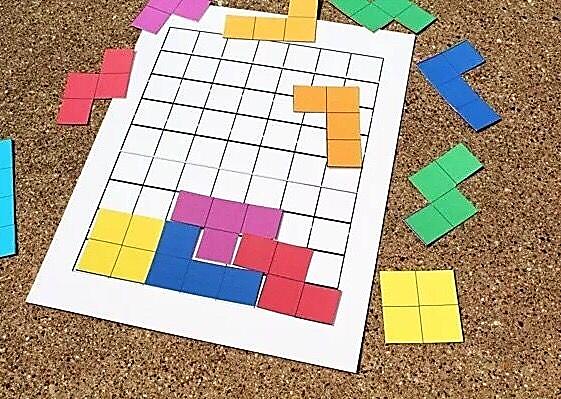 Игра «Бумажный тетрис»Тетрис из бумаги – это увлекательный способ для детей и родителей играть в полезную и интересную игру без  экранов компьютера или смартфона. Игра развивает логическое мышление, усидчивость, мелкую моторику и аккуратность.В классической видеоигре «Тетрис» каждая из форм падает сверху вниз по экрану. Ее можно переворачивать или перемещать  по горизонтали, чтоб выстраиваемые снизу блоки образовывали целостную строку – тогда они исчезнут.На бумаге такие правила, конечно, не работают. Здесь  правила игры следующие: игрок достает из коробочки или мешочка случайные фигурки (могут помогать родители) и выкладывает на игровом поле. Когда поле заполнится, посчитайте пустые клеточки – это очки (счет). Таким образом, достигаем наименьшего счета. Количество игроков может быть разное.1.Распечатайте игровое поле. (Приложение 1.)2.Распечатайте и расстригите разноцветные фигуры. (Приложение 2.)Приложение 1.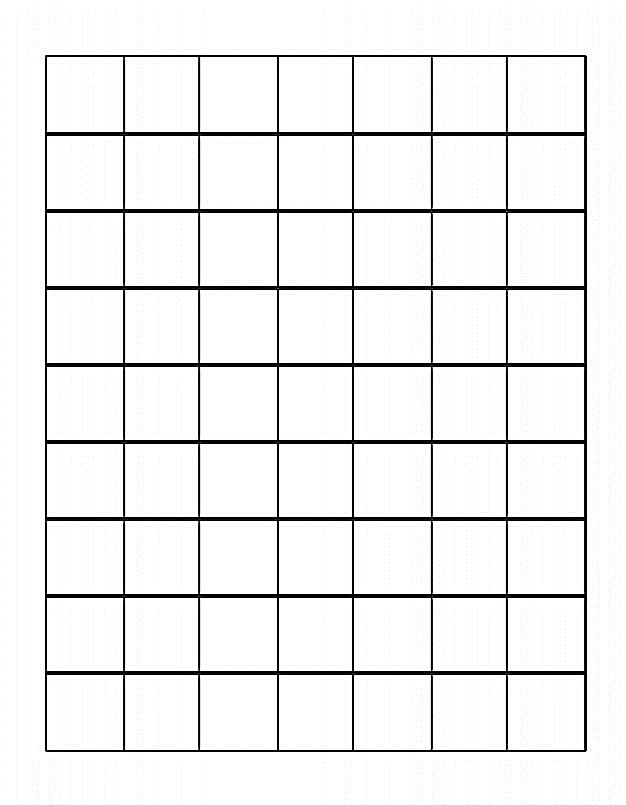 Приложение 2.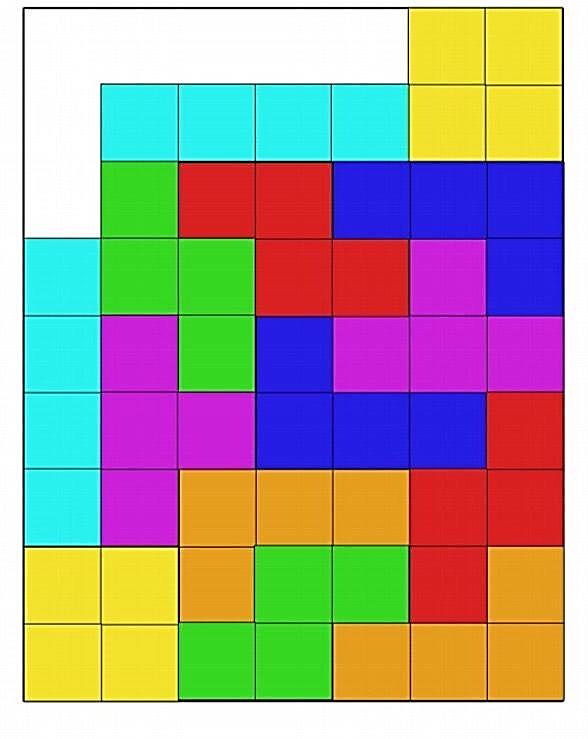 